Chers parents,La communication entre l’école et vous, les parents, est un facteur très important pour le bon déroulement de l’éducation de vos enfants. L’école « NOM » a pour objectif d’améliorer cette communication avec des outils d’information modernes et efficaces.Nous avons donc découvert une solution Suisse nommée Klapp, imaginée et réalisée par une équipe de parents, afin de rendre la communication entre les parents et l’école plus simple et plus rapide. Nous sommes entièrement convaincus du bénéfice de cette solution pour tous les acteurs concernés. Rapidement, nous vous enverrons toutes les informations, les rendez-vous et les documents via l’application mobile Klapp sur votre smartphone, votre tablette ou votre ordinateur : Vous aurez dès lors et à tout moment une vue d’ensemble des informations concernant vos enfants. Klapp remplacera ainsi WhatsApp, les e-mails et les documents en papier.Klapp n’est pas seulement une solution de communication simple et sécurisée, elle gère également vos données avec la plus grande des précautions : Les données sont exclusivement stockées en Suisse (voir détails au verso).Veuillez svp vous inscrire directement dans l’application mobile Klapp ou sur le portail parent, accessible via   www.klapp.mobi. Vous recevrez ensuite un e-mail afin de valider votre compte (si cet e-mail n’arriverait pas dans votre boîte mail, veuillez vérifier votre dossier de courrier indésirable). L’application est entièrement gratuite pour vous. Vous trouverez la marche à suivre, ainsi que le code personnel de votre enfant sur la feuille annexée. Suivez simplement les étapes et vous serez connecté à sa classe en un tour de main.Si vous souhaitez en savoir plus sur l’application Klapp, rendez-vous sur www.klapp.pro.Nous sommes très heureux de pouvoir vous proposer cette application et nous nous réjouissons de communiquer plus efficacement avec vous par cet outil. “Klappons” ensemble de suite !  Cordiales salutations,[Nom] [Fonction]	Klapp Sàrl
Föhrenstrasse 1
5442 Fislisbach
romandie@klapp.pro
www.klapp.pro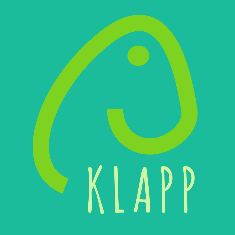 Les collaborateurs de Klapp agissent selon le principe de la politique de confidentialité de Klapp et traitent les données de manière consciencieuse et confidentielle.Comme toute plateforme Internet et application mobile, nous avons besoin de quelques données personnelles pour la création de votre compte d’utilisateur.Les données ne sont collectées et traitées qu’à des fins d’identification, et ne seront en aucun cas utilisées à d’autres fins. Nous respectons strictement les principes suivants :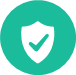 Nous ne voulons en aucun cas gagner de l’argent avec vos données. Nous vous garantissons que les données utilisateur ne seront jamais vendues à des tiers ou utilisées à des fins publicitaires.Nous gérons les données des utilisateurs avec parcimonie (privacy by design). Nous veillons à ce qu’aucune donnée inutile ne soit collectée, ceci afin de protéger au maximum la vie privée de chaque utilisateur.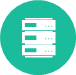 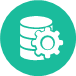 Nous stockons vos données en Suisse. Les données des utilisateurs sont stockées et traitées uniquement en Suisse. Nos partenaires respectent les réglementations suisses et européennes sur la protection des données.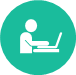 Klapp permet l’autodétermination en matière d’information. Chaque utilisateur décide lui-même des données qu’il souhaite partager avec d’autres utilisateurs.Pas d’enregistrement du comportement de navigation des utilisateurs. Pour protéger la vie privée des utilisateurs, Klapp n’enregistre pas le comportement des utilisateurs en matière de navigation.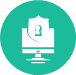 Dans notre déclaration de confidentialité (https://fr.klapp.pro/datenschutz?lang=fr), nous informons nos utilisateurs (enseignant(e)s, responsables d’établissement, élèves, parents, membres de l’association, etc.) des données personnelles que nous stockons à leur sujet, de la manière dont nous utilisons ces données et, le cas échéant, avec qui nous pouvons les partager. Vous trouverez également des informations sur les droits qui vous sont conférés concernant l’utilisation de vos données à notre égard.Si vous avez des questions sur la protection des données ou si vous souhaitez demander la suppression de vos données, veuillez contacter notre correspondant pour la protection des données en envoyant un e-mail à info@klapp.pro.Les coordonnées de notre délégué à la protection des données sont :Klapp Sàrl | Elias Schibli | Föhrenstrasse 1 | CH-5442 Fislisbach